SCREENSHOTSVedavyasa Institute of Technology, KaradparambaVedavyasa Institute of Technology, KaradparambaVedavyasa Institute of Technology, KaradparambaSeminarSeminarSeminarProgram: Awareness for TRENDING TECHNOLOGIES IN IT Title of activity: CSITitle of activity: CSIOrganizer: Department Of CSE ,  VVITName of coordinator: Shibi B, Asst Prof  Ranjana C ,Asst ProfDate: 21/12/202210:00 am to 11.00 pmSummary of activity:                       Department of CSE VVIT's CSI chapter, in association with Jetking Infotrain LTD had conducted a Professional Orientation session on TRENDING TECHNOLOGIES IN IT On 21st December 2022 at 10am. The session was handled by Mr. Jaikishen Ramakrishnan and Ms. Ardhra Sathyan, members of JetKing Kochi Learning Center. All the students of CSE department attended the session. the resource person discussed about the various trending scenarios of IT field which could be taken as a prospective career opportunities.Summary of activity:                       Department of CSE VVIT's CSI chapter, in association with Jetking Infotrain LTD had conducted a Professional Orientation session on TRENDING TECHNOLOGIES IN IT On 21st December 2022 at 10am. The session was handled by Mr. Jaikishen Ramakrishnan and Ms. Ardhra Sathyan, members of JetKing Kochi Learning Center. All the students of CSE department attended the session. the resource person discussed about the various trending scenarios of IT field which could be taken as a prospective career opportunities.Summary of activity:                       Department of CSE VVIT's CSI chapter, in association with Jetking Infotrain LTD had conducted a Professional Orientation session on TRENDING TECHNOLOGIES IN IT On 21st December 2022 at 10am. The session was handled by Mr. Jaikishen Ramakrishnan and Ms. Ardhra Sathyan, members of JetKing Kochi Learning Center. All the students of CSE department attended the session. the resource person discussed about the various trending scenarios of IT field which could be taken as a prospective career opportunities.Benefit to Students /Faculties:Knowledge on recent trends in  IT.Various job opportunities in IT.Benefit to Students /Faculties:Knowledge on recent trends in  IT.Various job opportunities in IT.Benefit to Students /Faculties:Knowledge on recent trends in  IT.Various job opportunities in IT.No of participants: 50No of participants: 50No of participants: 50Name, designation of external resource person with his comments:Mr. Jaikishen Ramakrishnan(director)Ms. Ardhra Sathyan,(HR)Name, designation of external resource person with his comments:Mr. Jaikishen Ramakrishnan(director)Ms. Ardhra Sathyan,(HR)Name, designation of external resource person with his comments:Mr. Jaikishen Ramakrishnan(director)Ms. Ardhra Sathyan,(HR)The above mentioned activity was schedule in accordance with the requirement of  CSI ,behalf of Department of  CSE. The seminr  was a fair / /good success.Name of Head of Department: Dr. S Kavitha Murugesan                                                   SignatureThe above mentioned activity was schedule in accordance with the requirement of  CSI ,behalf of Department of  CSE. The seminr  was a fair / /good success.Name of Head of Department: Dr. S Kavitha Murugesan                                                   SignatureThe above mentioned activity was schedule in accordance with the requirement of  CSI ,behalf of Department of  CSE. The seminr  was a fair / /good success.Name of Head of Department: Dr. S Kavitha Murugesan                                                   SignatureDocuments accompanying: Screenshots Documents accompanying: Screenshots Documents accompanying: Screenshots The activity was conducted during this semester and has given good benefits to participants.Dr S.Raji RajanPrincipal                                                                                                  Date:12 December 2022The activity was conducted during this semester and has given good benefits to participants.Dr S.Raji RajanPrincipal                                                                                                  Date:12 December 2022The activity was conducted during this semester and has given good benefits to participants.Dr S.Raji RajanPrincipal                                                                                                  Date:12 December 2022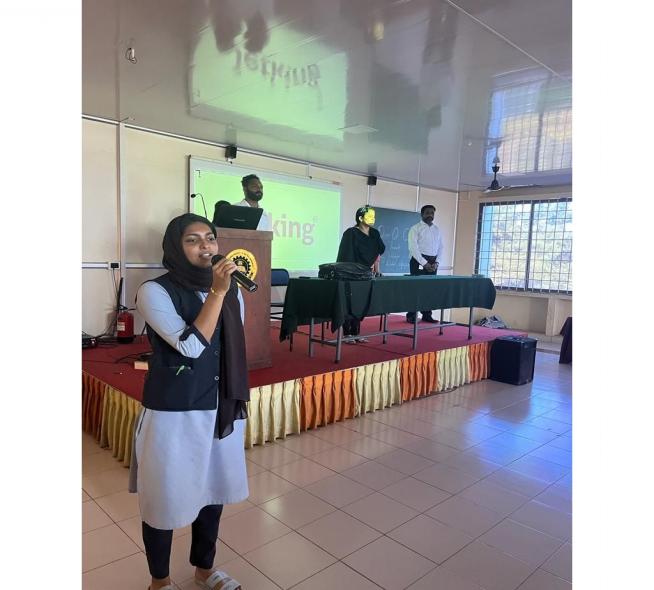 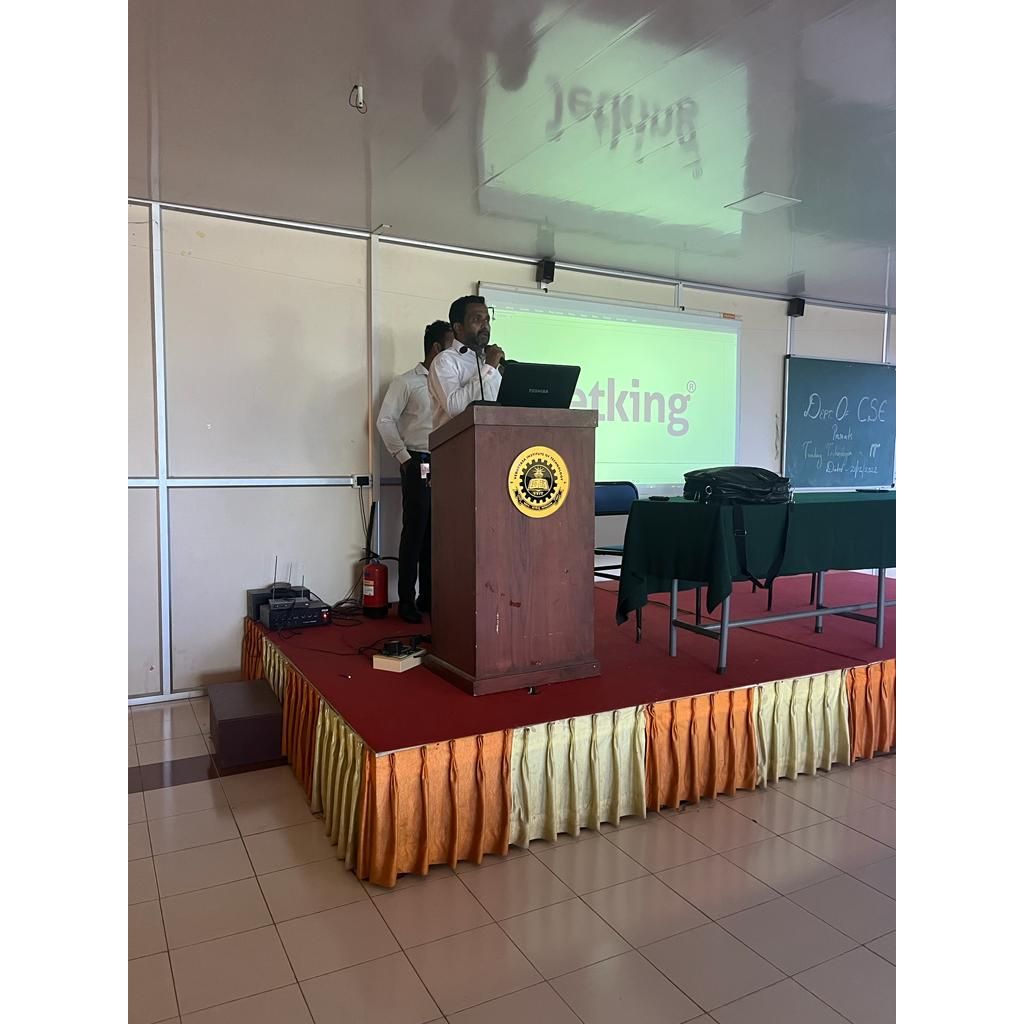 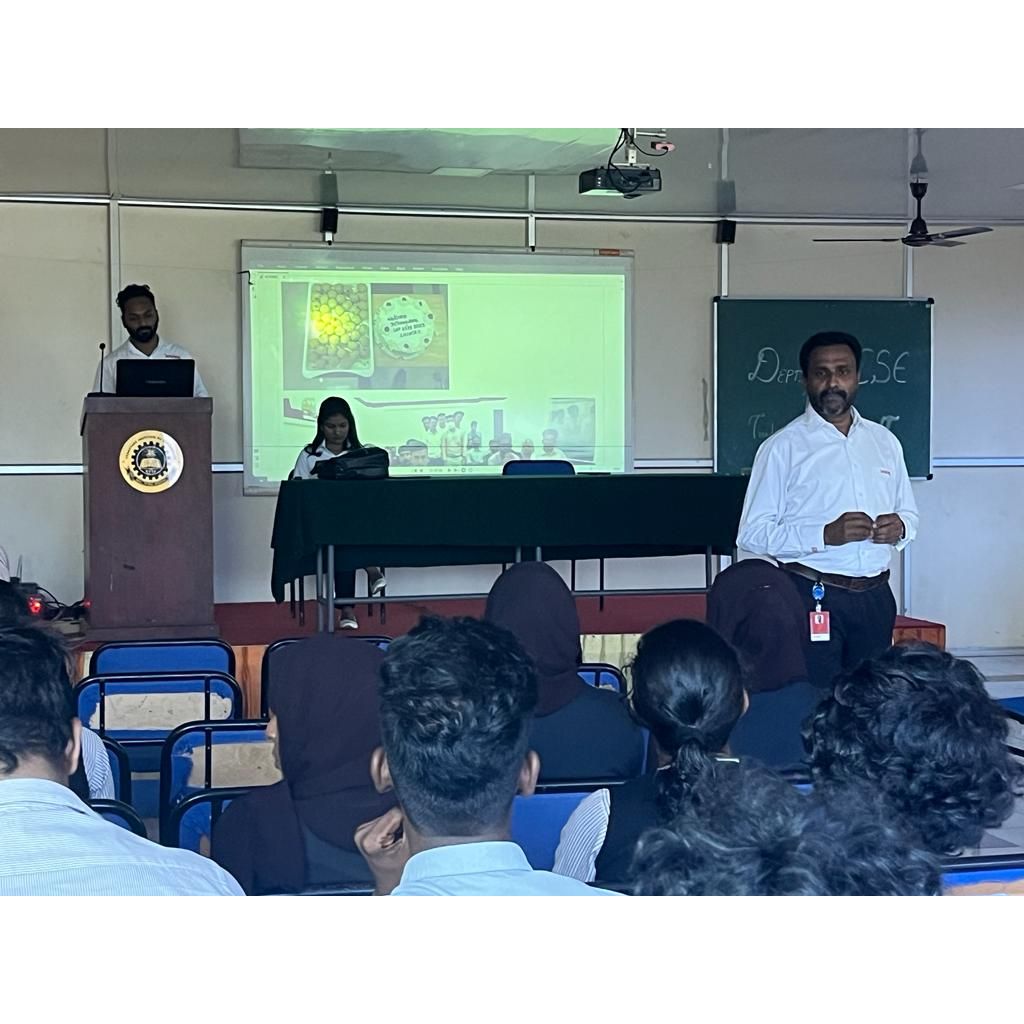 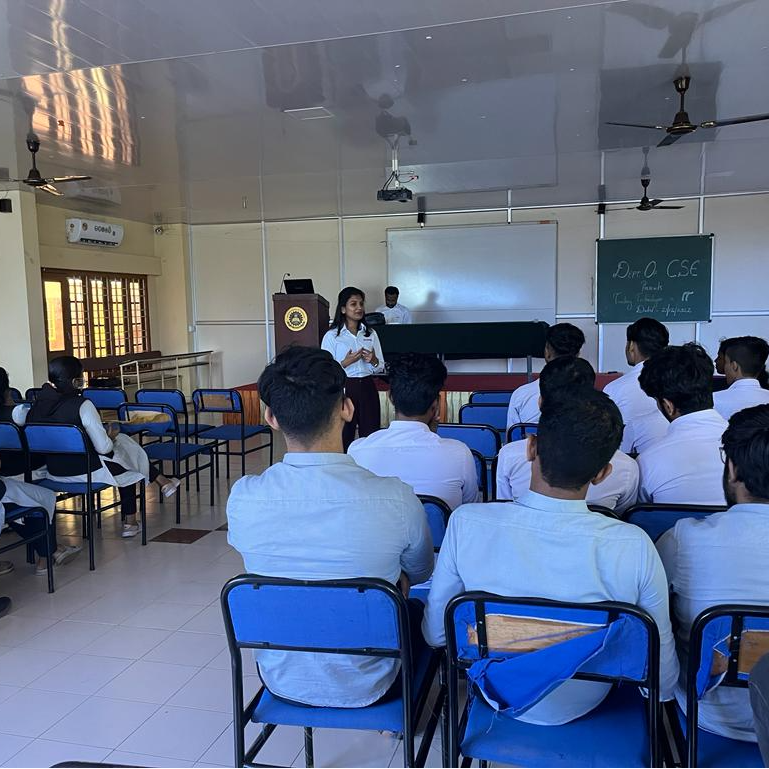 